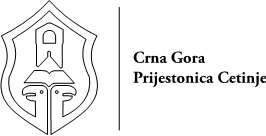 Sekretarijat za lokalnu samoupravu i društvene djelatnosti( naziv organa vlasti)Na osnovu člana 3 i člana 18 stav 1. Zakona o slobodnom pristupu informacijama (“Službeni listCG”, broj 44/12 i 30/17) tražim pristup informaciji – dokumentu :1.    	( podaci o dokumentu ili javnoj evidnciji kojem-oj se pristup traži)2.   Pristup predmetnom dokumentu tražim u :( naznačiti dio dokumenta kojem- oj se pristup traži)3.   Pristup predmetnom dokumentu želim ostvariti :□  prepisa□  kopije□  prevoda4. Način dostave- prepisa, fotokopije ili prepisa dokumentaa)  □   neposredno□   prepis, kopiju ili prevod dokumenta preuzeće podnosilac zahtjeva ili njegov zastupnik, predstavnik ili punomoćnik;□  ličnom dostavom kurirom na adresi(naznačiti tačnu adresu na koju se traži dostava)b)  □  putem pošte :□  preporučenom  pošiljkom na adresu :  	 (naznačiti  tačnu adresu na koju se traži dostava)c)  □   elektronskim putem :□  e-mail- na adresu : 	d)   	(način i oblik koji odgovara potrebama podnosioca zahtjeva koji je lice sa invaliditetom)5.Napomena:Cetinje                 2016. godine                                           Podnosilac zahtjeva,(ime i prezime fizičkog lica, odnosno naziv pravnog lica)(adresa)( potpis).Uputstvo za popunu obasca zahtjeva za pristup informaciji.1.   Upisati osnovne podatke o dokumentu ili javnoj evidenciji i to : broj i datum pod kojim je evidnetiran, datum mjesec i godina sačinjavanja naziv, autora, sadržaj i sl.2.   Označavanjem polja ispred u odgovarajućoj rubrici odrediti da li se traži pristupčitavom dokumentu ili njegovom dijelu. U koliko se pristup traži u dijelu dokumenta precizirati koji se dio u dokumentu traži.3.   Označavanjem polja ispred načina na koji se želi  ostvariti pristup dokumentu.4.   Označavanjem polja ispred slova i tačke ispred načina na koji se traži dostava, prepis ili prevod dokumenta.Pod slovom d ) lice sa invaliditetom shodno svojim potrebama upisuju  način i obliku kojem traže da im se dokument dostavi.5.   ”Pod napomenom” nije obavezan upis podataka. Međutim, u ovom dijelu može se dodatno   opisati   traženi   dokument   ili  njegov   dio,  ukazati   na  potrebu   hitnog postupanja    po  zahtjevu  (  čl.31  st.2)  ili  na  ostvarivanje  pristupa  dokumentu  u slučajevima predviđenim čl. 6 i 7 Zakona.6.  Upisati  tačne podatke o podnosiocu zahtjeva ( ime i prezime, odnosno naziv i sjedištepravnog lica, odnosno njegovog  predstavnika ili zastupnika).1.□cjelosti2.□dijelu 	1.□neposrednim uvidom2.□prepisvanjem3.□dostavom